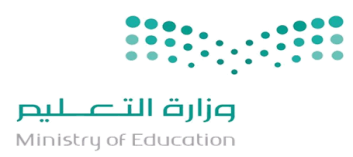     المملكة العربية السعودية                                                                                    المادة : التربية البدنية والدفاع عن النفس            وزارة التعليم                                                                                           الصف : الثاني متوسط     إدارة التعليم بحافظة الطائف   :                                                                          اسئلة اختبار مادة التربية البدنية ( الفصل الأول – الفترة الأولي ) للعام الدراسي 1444هـ ــــــــــــــــــــــــــــــــــــــــــــــــــــــــــــــــــــــــــــــــــــــــــــــــــــــــــــــــــــــــــــــــــــــــــــــــــــــــــــــــــــــــــــــــــــــــــــــــــــــــــــــــــــــــــ السؤال الأول : ضع علامة (  صح ) أمام العبارة الصحيحة  وعلامة ( خطأ ) أمام العبارة الخاطئة  :   السؤال الثاني  :اختار الإجابة الصحية 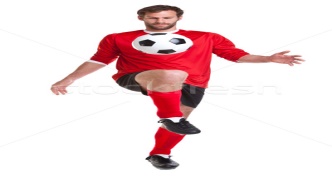       السؤال الثاني  :                  أ-  ضع دائرة حول اسم المهارة التي أمامك ؟امتصاص الكرة بالفخذ                    2- امتصاص الكرة بالصدر                      3- ضرب الكرة بالرأس   مع تمنياتي لكم بالتوفيق والنجاح                                                        معلم المادة :  المملكة العربية السعودية                                                                                    المادة : التربية البدنية والدفاع عن النفس            وزارة التعليم                                                                                           الصف : الثاني متوسط     إدارة التعليم بحافظة الطائف   :                                                                          اسئلة اختبار مادة التربية البدنية ( الفصل الأول – الفترة الأولي ) للعام الدراسي 1444هـ ــــــــــــــــــــــــــــــــــــــــــــــــــــــــــــــــــــــــــــــــــــــــــــــــــــــــــــــــــــــــــــــــــــــــــــــــــــــــــــــــــــــــــــــــــــــــــــــــــــــــــــــــــــــــــ السؤال الأول : ضع علامة (  صح ) أمام العبارة الصحيحة  وعلامة ( خطأ ) أمام العبارة الخاطئة  :   السؤال الثاني  :اختار الإجابة الصحية       السؤال الثاني  :                  أ-  ضع دائرة حول اسم المهارة التي أمامك ؟امتصاص الكرة بالفخذ                    2- امتصاص الكرة بالصدر                      3- ضرب الكرة بالرأس   مع تمنياتي لكم بالتوفيق والنجاح                                                        معلم المادة :  10 درجات1-من طرق قياس نبضات القلب عن طريق النبض الكعبري(            )2-لتنمية اللياقة القلبية التنفسية من خلال الأنشطة الهوائية : كالمشي والسباحة وركوب الدراجة(            )3-تعد ضرب الكرة بالرأس من المهارات المهمة والأساسية في كرة القدم(            )4-التمريرة الطويلة هي محاولة ايصال الكرة لمسافة طويلة من لاعب إلى لاعب اخر من نفس الفريق(            )5-من النقاط الفنية لمهارة امتصاص الكرة بالفخذ في كرة القدم النظر للكرة(            )6-عند أداء الضربة الخلفية الطائرة في التنس الأرضي  نقل ثقل الجسم إلى القدم الأمامية(            )1هي قدرة الجهازين الدوري والتنفسي على أخذ الأكسجين من الهواء الخارجي بواسطة الجهاز التنفسي ونقله بواسطة الجهاز الدوري لأجزاء الجسم المختلفةهي قدرة الجهازين الدوري والتنفسي على أخذ الأكسجين من الهواء الخارجي بواسطة الجهاز التنفسي ونقله بواسطة الجهاز الدوري لأجزاء الجسم المختلفةهي قدرة الجهازين الدوري والتنفسي على أخذ الأكسجين من الهواء الخارجي بواسطة الجهاز التنفسي ونقله بواسطة الجهاز الدوري لأجزاء الجسم المختلفةهي قدرة الجهازين الدوري والتنفسي على أخذ الأكسجين من الهواء الخارجي بواسطة الجهاز التنفسي ونقله بواسطة الجهاز الدوري لأجزاء الجسم المختلفةهي قدرة الجهازين الدوري والتنفسي على أخذ الأكسجين من الهواء الخارجي بواسطة الجهاز التنفسي ونقله بواسطة الجهاز الدوري لأجزاء الجسم المختلفةهي قدرة الجهازين الدوري والتنفسي على أخذ الأكسجين من الهواء الخارجي بواسطة الجهاز التنفسي ونقله بواسطة الجهاز الدوري لأجزاء الجسم المختلفة1أ- اللياقة القلبية التنفسيةب- التركيب الجسميج-القوة العضلية2قدرة الجسم على إنتاج قوة عضلية تتميز بالسرعةقدرة الجسم على إنتاج قوة عضلية تتميز بالسرعةقدرة الجسم على إنتاج قوة عضلية تتميز بالسرعةقدرة الجسم على إنتاج قوة عضلية تتميز بالسرعةقدرة الجسم على إنتاج قوة عضلية تتميز بالسرعةقدرة الجسم على إنتاج قوة عضلية تتميز بالسرعة2أ-التوافقب- القدرة العضليةج-المرونة3تعتبر المسكة الغربية من المهارات في لعبة تعتبر المسكة الغربية من المهارات في لعبة تعتبر المسكة الغربية من المهارات في لعبة تعتبر المسكة الغربية من المهارات في لعبة تعتبر المسكة الغربية من المهارات في لعبة تعتبر المسكة الغربية من المهارات في لعبة 3أ-التنس الأرضيب-كرة القدمج-كرة الطائرة 10 درجات1-من طرق قياس نبضات القلب عن طريق النبض الكعبري  (   صح    )2-لتنمية اللياقة القلبية التنفسية من خلال الأنشطة الهوائية : كالمشي والسباحة وركوب الدراجة(   صح    )3-تعد ضرب الكرة بالرأس من المهارات المهمة والأساسية في كرة القدم(   صح    )4-التمريرة الطويلة هي محاولة ايصال الكرة لمسافة طويلة من لاعب إلى لاعب اخر من نفس الفريق(     صح   )5-من النقاط الفنية لمهارة امتصاص الكرة بالفخذ في كرة القدم النظر للكرة(    صح    )6-عند أداء الضربة الخلفية الطائرة في التنس الأرضي  نقل ثقل الجسم إلى القدم الأمامية(    صح    )1هي قدرة الجهازين الدوري والتنفسي على أخذ الأكسجين من الهواء الخارجي بواسطة الجهاز التنفسي ونقله بواسطة الجهاز الدوري لأجزاء الجسم المختلفةهي قدرة الجهازين الدوري والتنفسي على أخذ الأكسجين من الهواء الخارجي بواسطة الجهاز التنفسي ونقله بواسطة الجهاز الدوري لأجزاء الجسم المختلفةهي قدرة الجهازين الدوري والتنفسي على أخذ الأكسجين من الهواء الخارجي بواسطة الجهاز التنفسي ونقله بواسطة الجهاز الدوري لأجزاء الجسم المختلفةهي قدرة الجهازين الدوري والتنفسي على أخذ الأكسجين من الهواء الخارجي بواسطة الجهاز التنفسي ونقله بواسطة الجهاز الدوري لأجزاء الجسم المختلفةهي قدرة الجهازين الدوري والتنفسي على أخذ الأكسجين من الهواء الخارجي بواسطة الجهاز التنفسي ونقله بواسطة الجهاز الدوري لأجزاء الجسم المختلفةهي قدرة الجهازين الدوري والتنفسي على أخذ الأكسجين من الهواء الخارجي بواسطة الجهاز التنفسي ونقله بواسطة الجهاز الدوري لأجزاء الجسم المختلفة1أ- اللياقة القلبية التنفسيةب- التركيب الجسميج-القوة العضلية2قدرة الجسم على إنتاج قوة عضلية تتميز بالسرعةقدرة الجسم على إنتاج قوة عضلية تتميز بالسرعةقدرة الجسم على إنتاج قوة عضلية تتميز بالسرعةقدرة الجسم على إنتاج قوة عضلية تتميز بالسرعةقدرة الجسم على إنتاج قوة عضلية تتميز بالسرعةقدرة الجسم على إنتاج قوة عضلية تتميز بالسرعة2أ-التوافقب- القدرة العضليةج-المرونة3تعتبر المسكة الغربية من المهارات في لعبة تعتبر المسكة الغربية من المهارات في لعبة تعتبر المسكة الغربية من المهارات في لعبة تعتبر المسكة الغربية من المهارات في لعبة تعتبر المسكة الغربية من المهارات في لعبة تعتبر المسكة الغربية من المهارات في لعبة 3أ-التنس الأرضيب-كرة القدمج-كرة الطائرة 